    ICKNIELD ROAD CLUB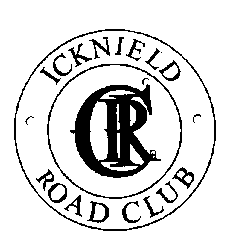 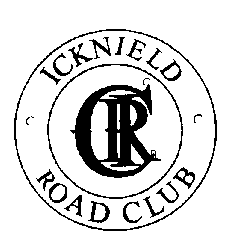         		Charity 10 Mile Time Trial               To be held on Saturday 1st September 2018Promoted for and on behalf of Cycling Time Trials under their Rules and RegulationsOfficial Start SheetTimekeepers									Event OrganiserGordon Hart Icknield R.C.					                        Mr David MorganTony Farmborough North Bucks R.C.					            	14 Bluebell Close										Flitwick BEDFORD										MK45 1NSSTART TIME 14.01 PM							01525 714886 Mob07708663401Course F11/10								email flit.morg@hotmail.comCourse description.START on southbound slip road to A41 on the Western Tring junction approx 40 yards from the start of the slip road. Proceed along A41 to come off at first slip road (Eastern Tring junction) to:-TURN (approx 2.0 miles) by taking 4th exit out of RAB and under the A41, going around 2nd RAB to take 2nd exit back onto the A41 westbound and continue past all junctions to RAB at end of Aston Clinton by-pass to:-TURN (7.87 miles) by taking 3rd exit out of RAB back along the by-pass, again ignoring College Road junction to:-FINISH on Buckland slip road 9 yards south-east of manhole cover on grass verge, about 91 yards nth-west of (i.e. before) separation of slip road and main carriageway, also about 460 yards north-west of the B489 over bridge.FINISHING RIDERS MUST LEAVE THE MAIN CARRIAGEWAY AT THE START OF THE EXIT SLIP ROAD TO THE B489. FAILURE TO DO SO WILL BE RECORDED AS DNF AND NO TIME GIVEN.Event HeadquartersAshton Clinton Junior School Main Hall, Twitchell Lane Ashton Clinton HP22 5JJ Open from 12.30pmThere is ample car parking, in the School Car Parking but if you have to park in adjacent roads please ensure you do not block enter to private houses. Please DO NOT wear cycling shoes in the Main Hall so as not to damage the floorAllow about 20 minutes to ride from Event H/Q to the Start.Sign On and collect your number in Hall and remember to Sign Back in when finished.This is a new CTT Requirement to sign back in when finishedAWARDSThere are no Awards in this event as all proceeds after CTT Levy and other expense are donated to a local Charity which is selected by the Club Committee All competitors under the age of 18years and or Junior must wear a properly affixed helmet which must be of a hard/soft shell construction and give a Parent Consent Form when signing in.